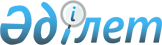 Қазақстан Республикасы Жоғарғы Соты Пленумының "Тұрғын үйге меншік құқы туралы заңдарды қолданудың кейбір мәселелері туралы" 1999 жылғы 9 шілдедегі N 10 қаулысына өзгерістер енгізу туралыҚазақстан Республикасы Жоғарғы Сотының 2004 жылғы 18 маусымдағы N 7 Нормативтік қаулысы.
      Қазақстан Республикасы заңнамасының өзгеруіне байланысты Қазақстан Республикасы Жоғарғы Сотының жалпы отырысы қаулы етеді: 
      1. Қазақстан Республикасы Жоғарғы Соты Пленумының "Тұрғын үйге меншік құқы туралы заңдарды қолданудың кейбір мәселелері туралы" 1999 жылғы 9 шілдедегі N 10  қаулысына  мынадай өзгерістер енгізілсін: 
      1) қаулының атауындағы "Соты Пленумының қаулысы" деген сөздер "Сотының нормативтік қаулысы" деген сөздермен ауыстырылсын; 
      2) кіріспедегі "Пленумы" деген сөз "жалпы отырысы" деген сөздермен ауыстырылсын; 
      3) 4-тармақта: 
      бірінші абзацтағы "АК-тің" деген сөздер "Қазақстан Республикасы Азаматтық кодексінің (бұдан әрі - АК)" деген сөздермен ауыстырылсын; 
      екінші абзацтағы "Жер туралы" Жарлығы, 63, 70-баптары" деген сөздер "Қазақстан Республикасы Жер кодексінің 84, 91-баптары" деген сөздермен ауыстырылсын; 
      4) мәтіндегі қысқартылған "ҚР" сөздері алынып тасталсын. 
      2. Қазақстан Республикасы Конституциясының  4-бабына  сәйкес осы нормативтік қаулы қолданыстағы құқық құрамына қосылады, сондай-ақ жалпыға міндетті болып табылады әрі ресми жарияланған күннен бастап қолданысқа енгізіледі. 
					© 2012. Қазақстан Республикасы Әділет министрлігінің «Қазақстан Республикасының Заңнама және құқықтық ақпарат институты» ШЖҚ РМК
				
Қазақстан Республикасы  
Жоғарғы Сотының Төрағасы  
Қазақстан Республикасы  
Жоғарғы Сотының судьясы,  
жалпы отырыс хатшысы  